Прокуратурой Яльчикского района ведется активная работа по усилению надзорных полномочий в сфере патриотического воспитания молодежи Прокуратурой Яльчикского района проведена проверка исполнения законодательства о военно-патриотическом воспитании молодежи в образовательных организациях района. По результатам проверки в деятельности МБОУ «Большеяльчикская СОШ им. Г.Н. Волкова» Яльчикского района Чувашской Республики выявлены нарушения законодательства об образовании, о воинской обязанности и военной службе, а также нарушения Инструкции об организации обучения граждан Российской Федерации начальным знаниям в области обороны и их подготовки по основам военной службы в образовательных учреждениях среднего (полного) общего образования, образовательных учреждениях начального профессионального и среднего профессионального образования и учебных пунктах, утвержденной приказом Министра обороны РФ и Министерством образования и науки РФ от 24.02.2010 № 96/134, зарегистрированным в Минюсте РФ 12.04.2010 за № 16866 (далее – Инструкция). Установлено, что в нарушение Инструкции МБОУ «Большеяльчикская СОШ им. Г.Н. Волкова» не оснащено визирной линейкой, повязками медицинскими большими стерильными, повязками медицинскими малыми стерильными, шиной проволочной (лестничной) для ног, шиной проволочной (лестничной) для рук, также Учреждение не укомплектовано такими учебно-наглядными пособиями, как наборы плакатов или электронных изданий «Набор плакатов по устройству или электронные издания малокалиберной винтовки», «Основы и правила стрельбы из стрелкового оружия», «Приемы и правила метания ручных гранат», «Строевая подготовка». Недостаточное материально-техническое оснащение образовательного учреждения негативным образом влияет на формирование моральнопсихологических и физических качеств, необходимых для прохождения военной службы, воспитание патриотизма, уважение к историческому и культурному прошлому России и ее вооруженным силам, приобретение навыков в области гражданской обороны и правил обращения со стрелковым оружием. 	Аналогичные 	нарушения 	выявлены 	в 	деятельности 	МБОУ «Новобайбатыревская СОШ», МБОУ «Новошимкусская СОШ». В целях устранения выявленных нарушений прокуратурой района в адрес директоров указанных образовательных учреждений 01.12.2022 внесены соответствующие представления, которые находятся на рассмотрении. Вопрос устранения нарушений поставлен прокуратурой района на контроль. Прокурор Яльчикского района советник юстиции                                                                              А.Н. КудряшовИнформационный бюллетень «Вестник Малотаябинского сельского поселения Яльчикского района»отпечатан в администрации Малотаябинского сельского поселения Яльчикского района Чувашской РеспубликиАдрес: д. Малая Таяба, ул. Новая, д.17                                 Тираж  10 экз.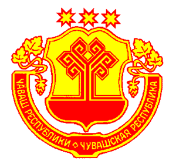 Информационный бюллетеньВестник Малотаябинского сельского поселения Яльчикского районаУТВЕРЖДЕНРешением Собрания депутатов Малотаябинского сельского поселения Яльчикского района№ 2/5 от “01” февраля 2008г.№70“30” декабря 2022г.